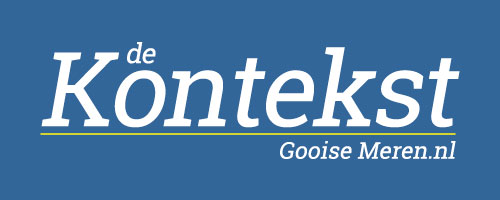 Inleiding“De taal” waarmee gewerkt wordt in De Kontekst is ontwikkeld vanuit het theoretische gedachtegoed van I. Boszormenyi-Nagy, een Hongaars-Amerikaanse psychiater en gezinstherapeut. Het uitgangspunt is een contextueel mensbeeld waarin de begrippen relationeel en intergenerationeel centraal staan.
Marleen Diekmann-Schoemaker heeft de taal bedacht en ingezet o.a. bij het werken voor Artsen zonder Grenzen in verschillende culturen in oorlogssituaties.“Een taal erbij” richt zich op het visualiseren van de interne en externe werkelijkheid van de cliënt. Door middel van duplo-poppetjes en ander materiaal wordt het probleem van de cliënt verbeeld en de innerlijke dialoog zichtbaar gemaakt en gestimuleerd. Relaties in het heden kunnen bekeken worden door de beleving van de cliënt concreet op tafel te zetten. Tegelijkertijd wordt het verleden erbij geplaatst, vanwege de onontkoombare verbondenheid tussen het hier en nu en de geschiedenis. ”Een taal erbij” is inzichtgevend en verhelderend. Het structureert de soms verwarrende werkelijkheid van een cliënt en werkt als zodanig ook ordenend voor de therapeut.Door de sterke identificatie van de cliënt met het materiaal komt hij dicht bij zijn gevoel en kan hij erkenning krijgen voor zijn leed; niet alleen met woorden maar ook door er samen naar te kijken. De meerwaarde hiervan is dat het beeld langer op het netvlies blijft hangen, dat therapeut en cliënt zich samen kunnen buigen over wat er te zien valt en dat opstellingen die de cliënt samen met de therapeut gemaakt heeft ook veranderd kunnen worden. In een echtpaartherapie kunnen de verschillende belevingen van de partners naast elkaar opgesteld worden, waarbij ook gekeken wordt naar beider verwachtingen. Naast het werken binnen de therapeutische relatie kan de taal goed ingezet worden voor intervisie en supervisie.DoelgroepHulpverleners (HBO-geschoold met enige kennis van het systeemdenken).DoelstellingLeren inzetten van “de taal” in het therapiegesprek.Meer zicht krijgen in systemisch en contextueel denken (de praktijk van het dagelijks werk).Programma 2-daagse training voor beginners “Een taal erbij”.Dag 1 DoelKennismaking met de grammatica van Een Taal ErbijSystemisch en contextueel denken Onderzoek naar eigen tegenoverdracht/gevoeligheden binnen de therapeutische relatie (de taal zelf ervaren).ProgrammaOchtendIntroductie en visualisatie van de hulpverleners-cliënt relatie met de taal erbij.Visualisatie tegenoverdracht met voorbeeld van cliënt uit eigen praktijk van de trainer.Visualisatie van het gedachtegoed van Nagy – 4 dimensies.Behandeling begrip parentificatie met voorbeelden.MiddagDemonstratie met deelnemer “Op zoek naar eventuele parentificatie en beroepskeuze“In duo’s (begeleid door docenten) elkaar interviewen over mogelijke verbanden tussen parentificatie en beroepskeuze. Dag 2 DoelUitbreiden repertoire.Oefenen met het materiaal.Inzicht krijgen in thema’s als rouw en trauma, partnerrelatieproblemen, gezinsdynamiek.ProgrammaOchtendTheorie over rouw, gestagneerde rouw en trauma met de methodiek verbeeld. Inbreng van casuïstiek Supervisie met de taal en rollenspel.MiddagTheorie systeemdenken m.b.t. partner- en ouderrelaties en gezinsdynamiek met de taal gevisualiseerd.In duo’s oefenen systemisch te werken met het materiaal (door docenten begeleid – tevens  toetsing).Evaluatie (uitreiken certificaat) en afronding.Data workshops 20196 uitvoeringen per jaar. Tijden: van 9.30 – 16.00 uur (inloop en koffie vanaf 9.15 uur)Locatie: Regenboogkerk in Hilversum.Kosten:  380 euro Aanmelding: www.dekontekstgooisemeren.nl DocentenAdy van Doornik, systeemtherapeut, opleider en supervisor NVRG werkzaam in praktijk de Kontekst